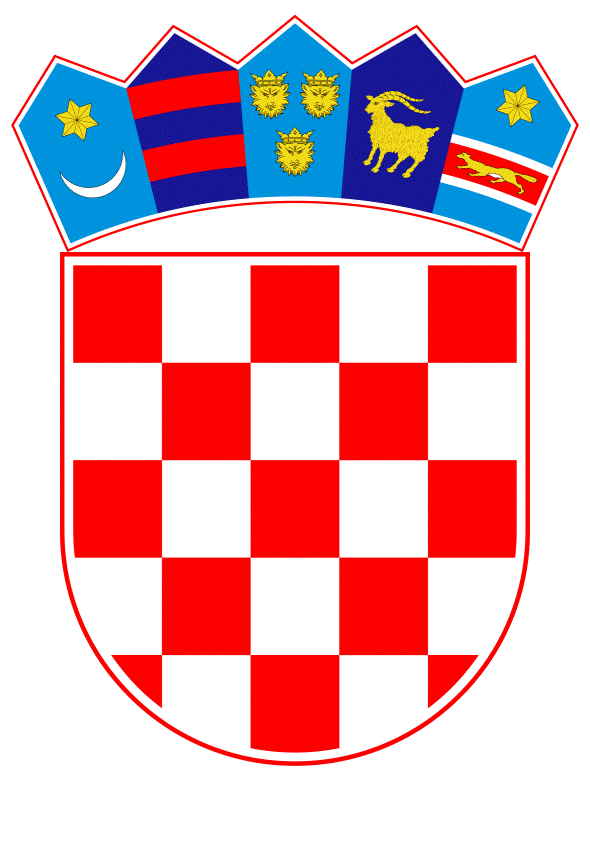 VLADA REPUBLIKE HRVATSKEZagreb, 2. ožujka 2023.______________________________________________________________________________________________________________________________________________________________________________________________________________________________PrijedlogKLASA:URBROJ:Zagreb,PREDSJEDNIKU HRVATSKOGA SABORAPREDMET:	Prijedlog rezolucije o debljini (predlagatelj: Odbor za zdravstvo i socijalnu politiku Hrvatskoga sabora) - davanje mišljenja Hrvatskome saboruVeza:	Pismo Hrvatskoga sabora, KLASA: 501-01/22-01/01, URBROJ: 65-22-03, od 1. prosinca 2022. Na temelju članka 122. stavka 2. Poslovnika Hrvatskoga sabora („Narodne novine“, br. 81/13., 113/16., 69/17., 29/18., 53/20., 119/20. - Odluka Ustavnog suda Republike Hrvatske i 123/20.), Vlada Republike Hrvatske o Prijedlogu rezolucije o debljini (predlagatelj: Odbor za zdravstvo i socijalnu politiku Hrvatskoga sabora), daje sljedeće M I Š L J E N J EVlada Republike Hrvatske podržava Prijedlog rezolucije o debljini, koji je predsjedniku Hrvatskoga sabora podnio Odbor za zdravstvo i socijalnu politiku Hrvatskoga sabora, aktom od 1. prosinca 2022.Prijedlogom rezolucije o debljini predlaže se svim nadležnim institucijama poduzimanje aktivnosti u cilju smanjenja broja osoba koje imaju problema s prekomjernom tjelesnom težinom.Za svoje predstavnike, koji će u vezi s iznesenim mišljenjem biti nazočni na sjednicama Hrvatskoga sabora i njegovih radnih tijela, Vlada je odredila ministra zdravstva dr. sc. Vilija Beroša, dr. med., ministra znanosti i obrazovanja dr. sc. Radovana Fuchsa i državne tajnike dr. sc. Mariju Bubaš, dr. med. i Ivicu Šuška.	PREDSJEDNIK	                 mr. sc. Andrej PlenkovićPredlagatelj:Ministarstvo zdravstva  Predmet:Prijedlog rezolucije o debljini (predlagatelj: Odbor za zdravstvo i socijalnu politiku Hrvatskoga sabora) - davanje mišljenja Hrvatskome saboru